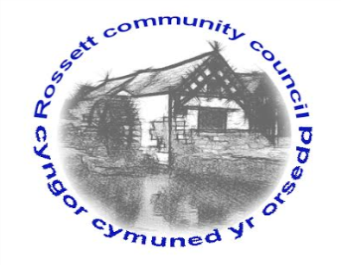 Rossett Community Council10th May 2019The next meeting of Rossett Community Council is to be held at Rossett Presbyterian meeting room, Station Road, Rossett on Wednesday 15th May 2019 at 7.30pm to transact the following business.Yours faithfullyWendy PaceClerk for the Council	AGENDADeclarations of InterestMembers are reminded that they should declare the existence and nature of any personal or prejudicial interest in the business of this meeting.Apologies for absence. Approval of the Minutes of the 17th April 2019 meeting.Police Report. Appointment of Officers	(i)	Chair	(ii)	Vice Chair	(iii)	Floods Partnership	(iv)	Recreation Grounds Committee	(v)	Finance Committee	(vi)	Staffing Committee	(vii)	Planning Committee	(viii)	Fetes & Festivals Committee	(ix)	Wrexham Town & Communities Forum	(x)	One Voice Wales Representative	(xi)	St Peters School Governor5.	Representation's from General Public6.	Matters arising:Planning Strategy – Cllr Cleaver/JonesPolicy Review (Standing Orders/Facebook Policy) - ClerkGDPR – Community Councillors email addresses7.	Matters to be discussed:Disputed co-option – Cllr Parrington/Electoral monitoring/OVWRecreational areas – Cllr Cleaver8.	Reports : To receive updates from the following:County Councillor Jones’ ReportClerk’s Report Reports from Community Councillors9.	Planning: P/2019/0338 – Woodlands, Chester Road, Rossett – Proposed New Garden Building to Include Summer House, Shed and Sheltered Canopy.10.	Finance:Finance ReportInvoices payable (see attached schedule)11.	Other Items brought to the Council’s Attention by Councillors12.	Date, Venue and Time of next meeting: Wednesday 19th June 2019 at 7.30pm at Rossett Village Hall back room, Station Road._____________________________________________________________Clerk : Wendy Pace : clerk@rossettcommunitycouncil.cymruTelephone:  07421 261118